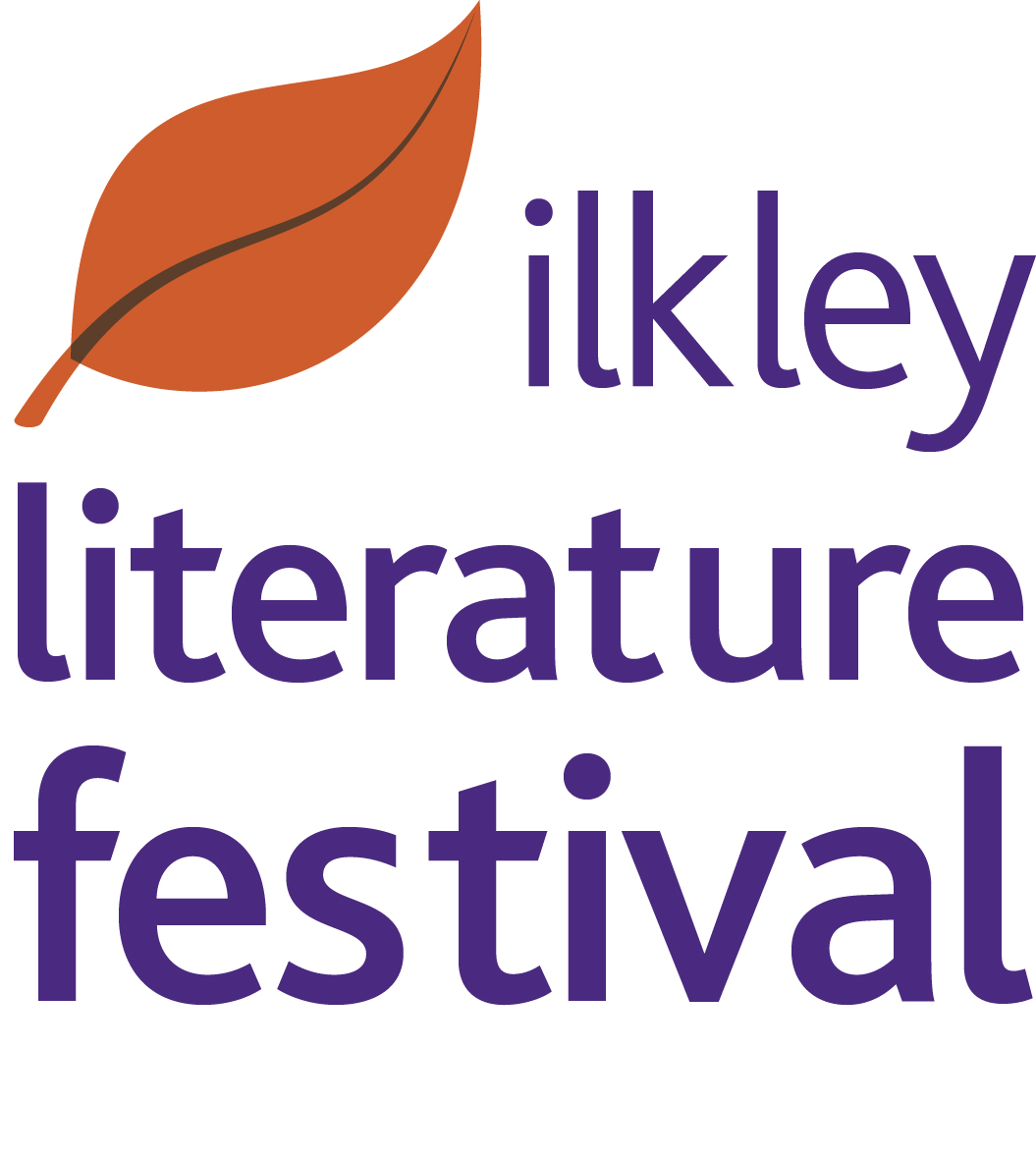 Ilkley Literature Festival Volunteers Form     Please complete the below form and return to: kate@ilkleyliteraturefestival.org.ukOnce we have received your form, we will contact you with further information.Contact DetailsFirst Name					Last NameAddressPostcode Phone (home)					Phone (mobile)Email(Email is our preferred means of contact with Volunteers.  Please let us know if you don’t have an email address and would like help to set one up, e.g. a free Hotmail account) M     F              Age (please circle) 16-18      18-25     25-35     35-45     45-55     55-65      65+ExperiencePlease note, all levels of experience and none are welcome!Have you volunteered for, or worked on any public events before?    Yes   No  (please circle)If Yes, Please give brief detailsHave you been a volunteer elsewhere?              			   Yes   No   (please circle)e.g. Sports/arts group/local charity/PTA/Youth Group etc If Yes, Please give brief detailsIf you are working, or retired, please let us know the type of work you have done:If you are in or have recently completed full or part time education, please let us know the details.  School/College/University:Subject(s):Roles How active do you like to be? We can find you a role to suit your needs. – please tick whatever is applicableI am happy to be on the move and going up and down stairs    I’d like a role where I am sitting down              I’d rather not stand for long periods or move around very muchI am happy to stand and take ticketsI am happy to go accompany literary walks on the Moors/round IlkleyI am happy to serve refreshments / help at receptionsIs there anything else you need us to know or areas where you would need support?  DetailsAre there any specific Roles you are interested in?  Go to the Volunteers Page on our web site for full details of the different volunteer roles on offer.Please tick as many as you like: Event Steward						Workshop Steward					Exhibition Steward					Outdoor Event Steward 					Children’s Event Steward				Serving refreshmentsLanguages (our authors and audience members use a wide variety of languages)  Please let us know any languages you speak well enough to have a simple conversation- e.g. ‘do you need anything to eat’; ‘we will be starting a little late’ etc:Language(s):Are you familiar with British Sign Language?     Yes / NoDBS (Disclosure and Barring Service) ChecksA current DBS check (formerly CRB) is not normally required, but for certain events we prefer to use volunteers who have a valid DBS disclosure.If you have a current DBS check, please let us know:Disclosure number:Date:Organisation:Event Allocation and Briefing Sessions You will be sent a programme and a Steward Preference Form in August and will be asked to send this back by the deadline specified.  You will also be required to sign our Festival Guidelines AgreementWe will do our best to accommodate your preferences, but for all events the selection will be done on a ‘names out of a hat’ basis.  Obviously the more flexibility you can give the better.  Many Stewards find that they enjoy having a variety of events they wanted to see and those that they may not have chosen but proved an ‘unexpected pleasure’All volunteers must attend a briefing session in Ilkley - this happens in the evening in September.  You will receive your detailed personal rota at this evening If you are subsequently unable to steward one of your allocated events you must notify us immediately so we can find a suitable replacementContact with volunteers is usually carried out by email in the run-up to the Festival.  During the Festival it is useful for us to have your mobile number if you have oneThank You - - - - - - - - - - - - - - - - - - - - - - - - - - - - - - - - - - - - - - - - - - - - - - - - - - - - - - - - - - - - - - - - - - - - - Parental Consent for Young VolunteersYou must ask your parent or carer to sign this if you are under 18I am happy for my son/daughter (name) ________________________________   to volunteer at Ilkley Literature Festival. I understand that I am responsible for ensuring they get safely to and from the venue and that they may be asked to work at weekends and in the evenings (not later than 10pm) during term time.Signed:                                                                      Date:Name:                                                                        Parent/Carer (delete as appropriate)